Appendix S1. Supplementary methods describing the (A) analysis of plant DNA present in rhino dung samples and (B) the implementation of the fire mapping algorithm for Serengeti National Park from raw MODIS reflectance data and (C) the validation results for the fire map.(A) Analysis of plant DNA from rhino dung – Total DNA was extracted from ~10 mg of fecal sample in a total volume of 200 μL using the DNeasy Mini Stool Kit (Qiagen GmbH). Mock extractions without samples were systematically performed to monitor possible contaminations. DNA amplifications, repeated twice per sample, were carried out using the universal gh primers in the chloroplast trn L intron (see Table 1 in Taberlet et al., 2007). After amplification, samples were purified using the MinElute PCR purification kit (Qiagen GmbH) and pooled for the pyrosequencing run (Illumina Hiseq). Each sample was recognized by a specific six base tag for assigning sequences to samples during bioinformatic processing. (B) Implementation of the fire mapping algorithm – The standard MODIS fire product (MCD45A) is produced at a 500 m resolution and trained/validated at a global scale. Because Rhino forage may be associated with variation in fire frequency at a smaller grain size, we used an algorithm developed by Dempewolf et al. (2007) that uses raw MODIS reflectance to produce a 250 m fire classification trained specifically for the Serengeti ecosystem. This fire detection algorithm uses the red (0.648 µm) and NIR (0.858 µm) reflectance bands from the MODIS Terra satellite to calculate a Burned Area Index (BAI) that accentuates the reflectance properties of charcoal versus vegetation. A regression equation is applied to automate the selection of a dynamic BAI threshold value for each image in a time series to determine fire boundaries based on the seasonal state of the vegetation as well as atmospheric conditions.We reproduced the burn classification algorithm as described in Dempewolf et al. (2007) using the R statistical coding environment (R Development Core Team, 2017), and made several minor changes to the original implementation. The original algorithm described in Dempewolf et al. (2007) was intended to be automated over 250 m daily MODIS/Terra Surface (MOD09GQK) reflectance data. We used the newer reflectance product, MOD09GQ, which includes more recent dates, and we processed the QA/QC flags in the same way as Dempewolf et al. (2007). The original product predicted burns from 2000 – 2005, and here we have extended the coverage to encompass 2000 – 2016. Finally, the original algorithm operated over 10 day composites, but we applied the same compositing rules from Dempewolf et al. (2007) to 8 day composites in order to better align with other MODIS products. Because of these adjustments to the original implementation, we provide an independent validation of the resulting fire classification, although we did not expect any significant differences based on these changes.As in Dempewolf et al. (2007), we produced yearly burn layers, with each year beginning on May 1st and ending on April 30th of the following year, in order to better capture the fire season. The full 16 year fire frequency map is shown in Figure S1, and Figure S2 show panels with the individual yearly burns. These data are available at https://datadryad.org/stash/dataset/doi:10.5061/dryad.5q39d8q.(C) Validation of fire frequency map – The fire detection algorithm describe here was previously validated by Dempewolf et al. (2007) using field observations of fires and using satellite based fire data for the years 2000-2005. The algorithm performed very well in validation, having both user’s and producer’s accuracy between 74 and 99.6% depending upon the validation data source. Overall, the original validation revealed that the fire algorithm was slightly underestimating fire extent. Because we extended this algorithm into dates beyond the original validation, and because the MODIS reflectance product has changed since Dempewolf et al. (2007), we conducted a second validation spanning the full, updated dataset (2000 – 2016). Validation data were collected by searching Google Earth historical imagery and the Landsat Look Viewer (landsatlook.usgs.gov) for apparent burns. Unburned areas were also recorded, and some of these points were selected on multiple years where the satellite imagery showed it also had not burned. These data were used to calculate an error matrix (Table S1,S2) (n = 222, mean of 16 per year). The algorithm performed well across the new burn years, and had both high user’s and producer’s accuracy, both being within the original range of accuracies for the fire classification. The Kappa coefficient for the burn classification was 0.91 (p < 0.0001) indicating that the algorithm remained a strong classifier of burns across the entire newly produced dataset, as compared to a random classification (vcd R package) (Meyer et al., 2016).ReferencesDempewolf, J., Trigg, S., DeFries, R.S., Eby, S., 2007. Burned-Area Mapping of the Serengeti-Mara Region Using MODIS Reflectance Data. IEEE Geosci. Remote Sens. Lett. 4, 312–316. doi:10.1109/LGRS.2007.894140Meyer, D., Zeileis, A., Hornik, K., 2016. vcd: Visualizing Categorical Data.R Development Core Team, 2017. R: A Language and Environment for Statistical Computing. R Development Core Team.Taberlet, P., Coissac, E., Pompanon, F., Gielly, L., Miquel, C., Valentini, A., Vermat, T., Corthier, G., Brochmann, C., & Willerslev, E. (2007). Power and limitations of the chloroplast trnL (UAA) intron for plant DNA barcoding. Nucleic acids research, 35(3), e14-e14Figure S1. Fire frequency (number of fires) for the years 2000 – 2016, calculated by summing the yearly burn data produced by our update to the fire algorithm of Dempewolf et al. (2007). 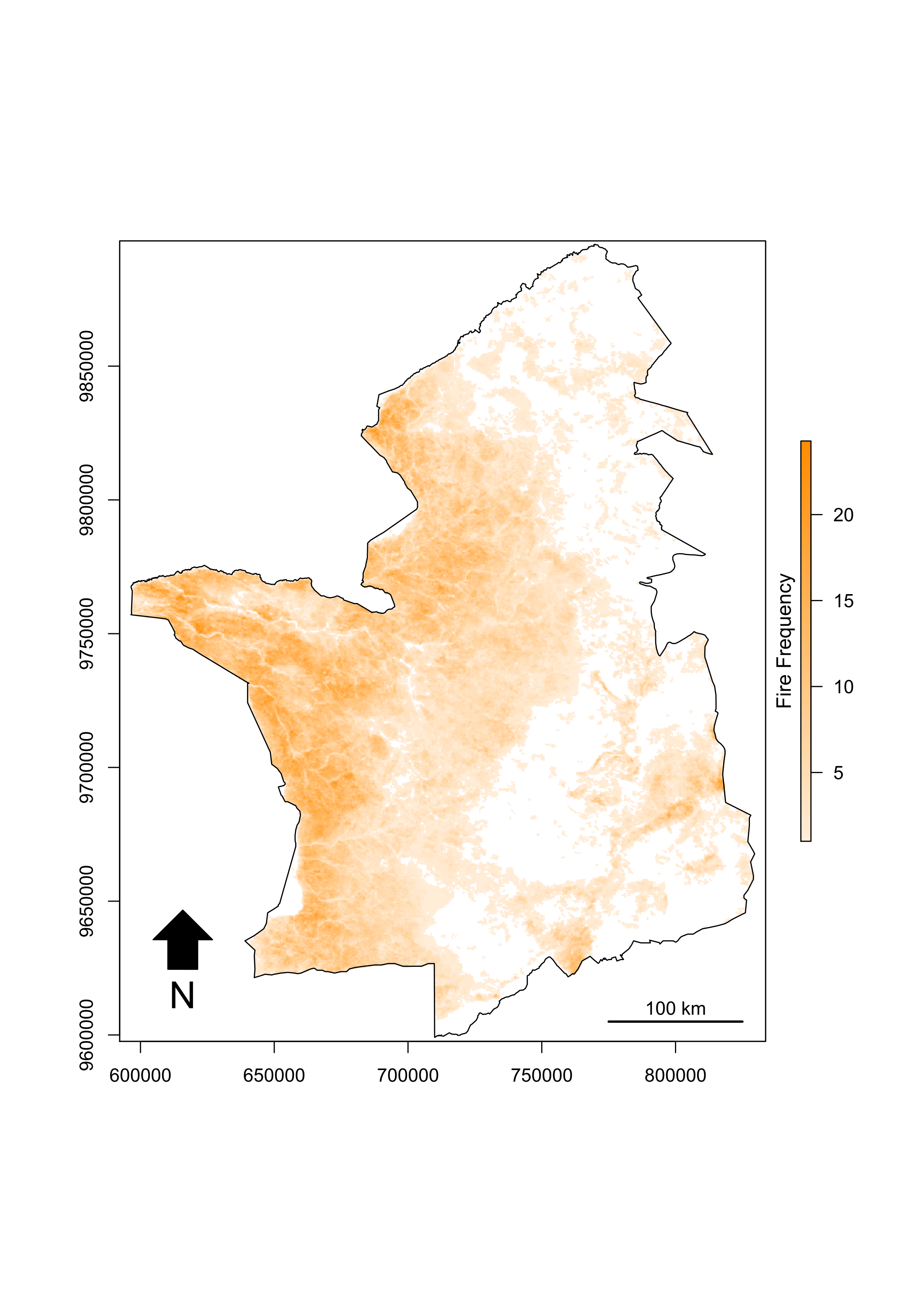 Figure S2. Annual burn data extended to 2016 using the Dempewolf et al. (2007) algorithm.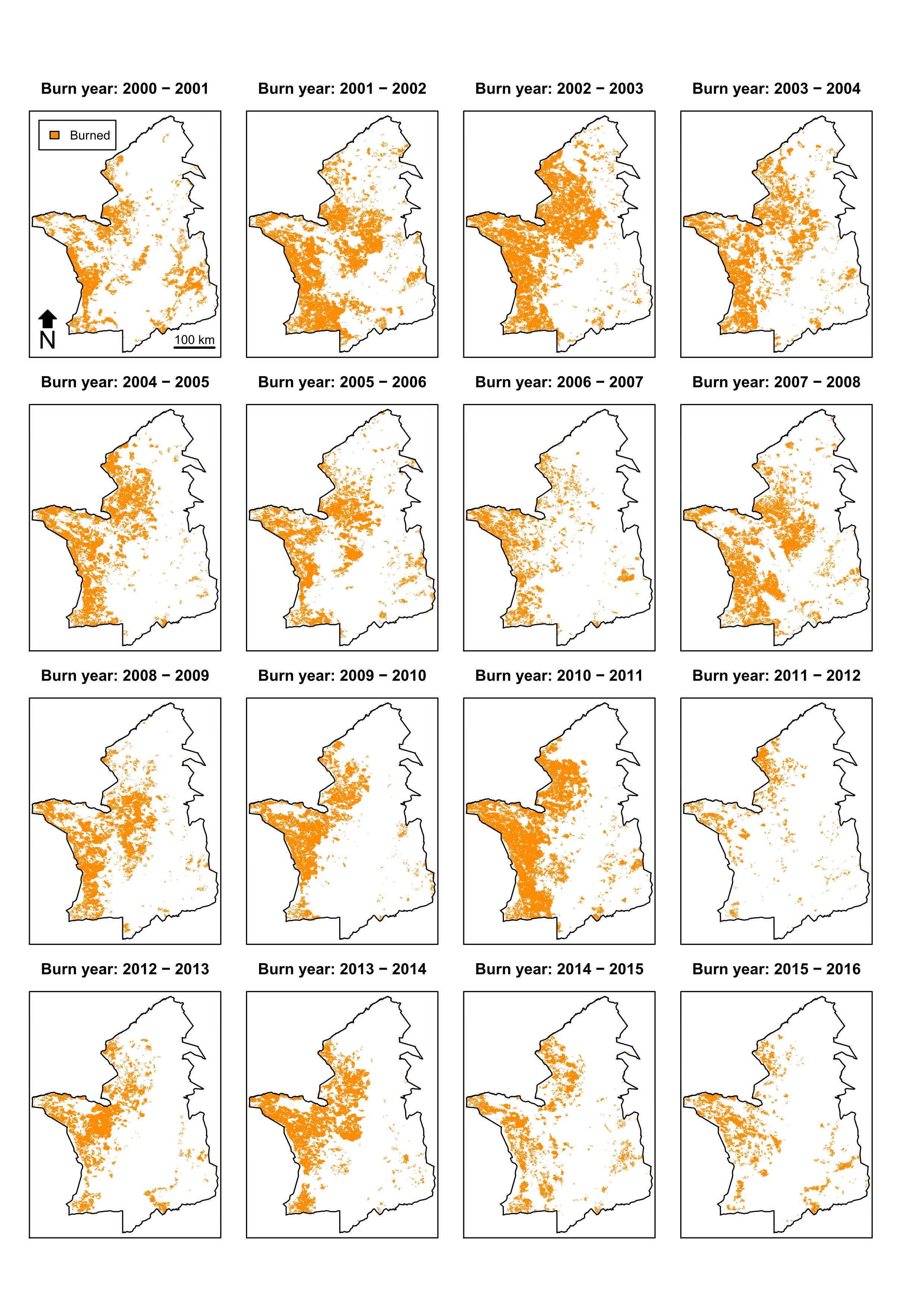 . Table S1. Contingency table showing user, producer and overall accuracy. B = burned, UB = unburned, UA = user’s accuracy, PA = producer’s accuracy, italic text = overall accuracy. Dempewolf refers to original mapping algorithm reported in: Dempewolf, J., Trigg, S., DeFries, R.S. and Eby, S., 2007. Burned-area mapping of the Serengeti–Mara region using MODIS reflectance data. IEEE Geoscience and Remote Sensing Letters, 4(2), pp.312-316.Table S2. Validation data collected from Google Earth and Landsat Look Viewer for the purpose to quantify the accuracy of the fire map. The latitude (Lat) and longitude (Long) of mapped sites is given in the datum WGS1984 and were either burned (Burn = 1) or unburned (Burn = 0). Table S3. Rank correlation values (Kendall’s tau) between species’ relative abundance in plots and plot scores for axes 1 – 3 from an ordination using non-metric multidimensional scaling (see main text of paper). Species which occurred in the rhino forage plots (i.e., Manley Selection Index – figure 3 in main text) but were removed from the NMDS because of infrequent occurrence across plots are shown at the bottom of the table (numbers 61 – 73, below).Table S4. Top 14 species ranked by relative read abundance (RRA) of plant taxa found in 15 rhino dung samples collected in the Moru area of Serengeti National Park. See Appendix S1 for a description of the methods used to obtain DNA sequence data. ‘PACMAD sp.’ refers to those species in one of the two major clades of grasses belonging to the Panicoideae, Arundinoideae, Chloridoideae, Micrairoideae, Aristidoideae, and Danthonioideae.ClassBValidationUBValidationUA %B Dempewolf 56591.8UB Dempewolf315898.1PA%94.996.996.4LatLongBurnDate-2.3372134.7609219/1/2002-2.3270934.7674719/1/2002-2.3104134.74119/1/2002-2.2748434.7868119/1/2002-2.286234.7912819/1/2002-2.6057734.7326119/1/2002-2.2038334.0479713/15/2003-2.199934.0524113/15/2003-2.1853634.0284413/15/2003-2.2198134.0772813/15/2003-2.1356834.0221713/15/2003-2.0699133.9980217/19/2009-2.0799934.0127417/19/2009-2.1412434.82123110/4/2009-3.0915734.45878110/12/2009-3.0411434.45991110/12/2009-2.1167333.9933116/16/2010-2.1083434.0061516/16/2010-2.1145833.9763116/16/2010-2.2376234.592918/22/2011-2.1854734.0488618/25/2013-2.1850734.0242618/25/2013-2.2325134.0424518/25/2013-2.1863534.0491818/25/2013-2.1208134.0556218/25/2013-2.0914334.0150818/25/2013-2.207234.2422818/25/2013-2.2693834.2864518/25/2013-2.2753934.3086318/25/2013-2.3731234.260718/25/2013-2.0695734.9776719/14/2013-2.0621734.9528219/14/2013-2.023434.9396319/14/2013-2.4503534.6341619/14/2013-1.5853834.67759110/29/2013-1.5912934.68376110/29/2013-1.54734.70512/26/2014-1.5734.6912/26/2014-1.59834.70812/26/2014-1.61434.69712/26/2014-2.33434.66315/17/2014-2.31434.72915/17/2014-2.39134.75115/17/2014-2.22734.71815/17/2014-2.17434.79515/17/2014-2.30634.87515/17/2014-2.17235.13615/17/2014-2.18835.10815/17/2014-1.9635.05315/17/2014-1.66735.17115/17/2014-2.77334.48515/24/2014-2.74534.53115/24/2014-2.53434.43215/24/2014-2.934.49815/24/2014-2.58934.39913/16/2015-2.23234.10613/16/2015-2.08934.44113/16/2015-2.17734.30313/16/2015-2.72334.43213/16/2015-2.57834.46513/16/2015-2.2934.19313/16/2015-2.8210135.12096012/30/2001-2.6850335.18645012/30/2001-2.9788435.06654012/30/2001-2.9859735.04215010/20/2002-2.9432935.01154010/20/2002-3.0232434.92846010/20/2002-2.6047635.03505010/20/2002-2.5728735.04542010/20/2002-2.9074235.0604601/18/2003-2.8046335.1612701/26/2004-2.8616335.1654101/26/2004-2.9132335.107401/26/2004-2.9041235.15455012/30/2006-2.9712135.06953012/30/2006-2.8210135.12096012/20/2007-2.6850335.18645012/20/2007-2.9788435.06654012/20/2007-2.9859735.04215012/20/2007-2.9432935.01154012/20/2007-2.8046335.16127012/20/2007-2.8616335.16541012/20/2007-2.9132335.1074012/20/2007-2.9074235.06046012/20/2007-2.9041235.15455012/20/2007-2.9712135.06953012/20/2007-2.8210135.12096012/30/2008-2.6850335.18645012/30/2008-2.9788435.06654012/30/2008-2.9859735.04215012/30/2008-2.9432935.01154012/30/2008-3.0232434.92846012/30/2008-2.6047635.03505012/30/2008-2.5728735.04542012/30/2008-2.8046335.16127012/30/2008-2.8616335.16541012/30/2008-2.9132335.1074012/30/2008-2.9074235.06046012/30/2008-2.9041235.15455012/30/2008-2.9712135.06953012/30/2008-2.8448535.21699012/30/2008-2.7758935.22949012/30/2008-2.6558635.33615012/30/2008-2.8210135.12096012/30/2009-2.6850335.18645012/30/2009-2.9788435.06654012/30/2009-2.9859735.04215012/30/2009-2.9432935.01154012/30/2009-3.0232434.92846012/30/2009-2.6047635.03505012/30/2009-2.5728735.04542012/30/2009-2.8046335.16127012/30/2009-2.8616335.16541012/30/2009-2.9132335.1074012/30/2009-2.9074235.06046012/30/2009-2.9041235.15455012/30/2009-2.9712135.06953012/30/2009-2.8448535.21699012/30/2009-2.7758935.22949012/30/2009-2.6558635.33615012/30/2009-2.8210135.12096012/30/2010-2.6850335.18645012/30/2010-2.9788435.06654012/30/2010-2.9859735.04215012/30/2010-2.9432935.01154012/30/2010-3.0232434.92846012/30/2010-2.6047635.03505012/30/2010-2.5728735.04542012/30/2010-2.8046335.16127012/30/2010-2.8616335.16541012/30/2010-2.9132335.1074012/30/2010-2.9074235.06046012/30/2010-2.9041235.15455012/30/2010-2.9712135.06953012/30/2010-2.8448535.21699012/30/2010-2.7758935.22949012/30/2010-2.6558635.33615012/30/2010-2.8210135.12096012/30/2011-2.6850335.18645012/30/2011-2.9788435.06654012/30/2011-2.9859735.04215012/30/2011-2.9432935.01154012/30/2011-3.0232434.92846012/30/2011-2.6047635.03505012/30/2011-2.5728735.04542012/30/2011-2.8046335.16127012/30/2011-2.8616335.16541012/30/2011-2.9132335.1074012/30/2011-2.9074235.06046012/30/2011-2.9041235.15455012/30/2011-2.9712135.06953012/30/2011-2.8448535.21699012/30/2011-2.7758935.22949012/30/2011-2.6558635.33615012/30/2011-2.8210135.12096012/30/2012-2.6850335.18645012/30/2012-2.9788435.06654012/30/2012-2.9859735.04215012/30/2012-2.9432935.01154012/30/2012-3.0232434.92846012/30/2012-2.6047635.03505012/30/2012-2.5728735.04542012/30/2012-2.8046335.16127012/30/2012-2.8616335.16541012/30/2012-2.9132335.1074012/30/2012-2.9074235.06046012/30/2012-2.9041235.15455012/30/2012-2.9712135.06953012/30/2012-2.8448535.21699012/30/2012-2.7758935.22949012/30/2012-2.6558635.33615012/30/2012-2.8210135.12096012/30/2013-2.6850335.18645012/30/2013-2.9788435.06654012/30/2013-2.9859735.04215012/30/2013-2.9432935.01154012/30/2013-3.0232434.92846012/30/2013-2.6047635.03505012/30/2013-2.5728735.04542012/30/2013-2.8046335.16127012/30/2013-2.8616335.16541012/30/2013-2.9132335.1074012/30/2013-2.9074235.06046012/30/2013-2.9041235.15455012/30/2013-2.9712135.06953012/30/2013-2.8448535.21699012/30/2013-2.7758935.22949012/30/2013-2.6558635.33615012/30/2013-2.8210135.12096012/30/2014-2.6850335.18645012/30/2014-2.9788435.06654012/30/2014-2.9859735.04215012/30/2014-2.9432935.01154012/30/2014-3.0232434.92846012/30/2014-2.6047635.03505012/30/2014-2.5728735.04542012/30/2014-2.8046335.16127012/30/2014-2.8616335.16541012/30/2014-2.9132335.1074012/30/2014-2.9074235.06046012/30/2014-2.9041235.15455012/30/2014-2.9712135.06953012/30/2014-2.8448535.21699012/30/2014-2.7758935.22949012/30/2014-2.6558635.33615012/30/2014-2.8210135.12096012/30/2015-2.6850335.18645012/30/2015-2.9788435.06654012/30/2015-2.9859735.04215012/30/2015-2.9432935.01154012/30/2015-3.0232434.92846012/30/2015-2.6047635.03505012/30/2015-2.5728735.04542012/30/2015-2.8046335.16127012/30/2015-2.8616335.16541012/30/2015-2.9132335.1074012/30/2015-2.9074235.06046012/30/2015-2.9041235.15455012/30/2015-2.9712135.06953012/30/2015-2.8448535.21699012/30/2015-2.7758935.22949012/30/2015-2.6558635.33615012/30/2015NUMBERSPECIES_CODESPECIESAxis 1Axis 2Axis 31abutspAbutilon species0.020.120.012acadreAcacia drepanolobium-0.03-0.05-0.053acarobAcacia robusta-0.020.02-0.064acasieAcacia sieberiana0.12-0.010.115acatorAcacia tortilis-0.02-0.04-0.136achaspAchyranthes aspera0.040.14-0.027albharAlbizia harveyi-0.080.070.058ariadoAristida adoensis0.140.020.069aspmosAspilia mossambicensis0.050.120.0610balaegBalanites aegyptica0.02-0.040.0211blespBlepharis species0.11-0.06012botinsBothriochloa insculpta0.320.030.2313botlonBothriocline longipes0.05-0.13-0.0914casspCassia species-0.080.030.0215chlgayChloris gayana-0.320.02-0.2416chlpycChloris pycnothrix0.09-0.39-0.2317chlroxChloris roxburghiana-0.050.15-0.1418chroriChrysochloa orientalis-0.04-0.13-0.0119combenCommelina benghalensis0.030.030.0320comtroCommiphora africana-0.050-0.0121cymexcCymbopogon caesius0.110.010.2322cyndacCynodon dactylon0.20.52-0.123dacaegDactyloctenium aegyptium-0.04-0.09-0.1224digmacDigitaria macroblephara-0.09-0.10.0525digscaDigitaria scalarum0.210.150.0426doltriDolichos trilobus0.260.090.1727enncenEnneapogon cenchroides0.210.020.1528eraracEragrostis racemosa0-0.05-0.1629eratenEragrostis tenuifolia-0.2-0.11-0.1730eupinaEuphorbia inaequilatera0.02-0.050.0331euspasEustachys paspaloides0.28-0.080.0832gutcorGutenbergia cordifolia-0.02-0.01-0.3633harschHarpachne schimperi0.02-0.030.0434hetconHeteropogon contortus0.09-0.040.0535hibspHibiscus species0.190.130.1136indbasIndigofera basiflora0.380.020.0737indvolIndigofera volkensii0.16-0.020.0838jusbetJusticia betonica-0.040.030.1139jusmatJusticia matemensis0.1-0.160.0540leudefLeucas deflexa-0.07-0.05-0.1241melovaMelhania ovata0.0500.0642mickunMicrochloa kunthii-0.03-0.090.0343ortparOrthosiphon parvifolius0.10.030.0244pancolPanicum coloratum-0.160.030.0145panmaxPanicum maximum-0.040.17-0.0546penmezPennisetum mezianum-0.580.030.3147setpumSetaria pumila0.15-0.050.0448setsphSetaria sphacelata0.130.050.0849sidcunSida cuneifolia000.1350solincSolanum incanum0.190.22-0.1451spoafrSporobolus africanus0.1-0.050.152spofesSporobolus festivus0.06-0.17-0.1153spofimSporobolus fimbriatus0-0.10.0554spoiocSporobolus ioclados0.02-0.180.0355spopelSporobolus pellucidus-0.03-0.13-0.1756spopyrSporobolus pyramidalis-0.06-0.03-0.0157teppumTephrosia pumila0.140.030.0858thetriThemeda triandra-0.04-0.420.2259verspVernonia species0.06-0.040.0260vigoblVigna oblongifolium-0.140-0.0861comafrCommelina africanaNANANA62crobarCrotalaria barkaeNANANA63diglonDigitaria longifloraNANANA64hypdisHyperthelia dissolutaNANANA65jusspJusticia speciesNANANA66kohaspKohautia asperaNANANA67lipjavLippia javanicaNANANA68maeparMaerua parvifoliusNANANA69persetPersicaria setosulaNANANA70setverSetaria verticillataNANANA71sonspSonchus speciesNANANA72spostaSporobolus stapfianusNANANA73zizabyZiziphus abyssinicaNANANARankTaxonRRA1Indigofereae 12.652Indigofera sp. TRK-201510.963Acacia sp. (synonym = Vachellia sp.)9.764Crotalaria sp.9.415Solanum sp.8.306PACMAD sp. 4.927Bignoniaceae4.378Achyranthes aspera4.199Euphorbia sp.3.2210Malvoideae2.6611Hibiscus sp.2.6412Phyllanthus sp.2.5213Cordia sp.2.3814Neonotonia wightii2.17